DOKUMENTASI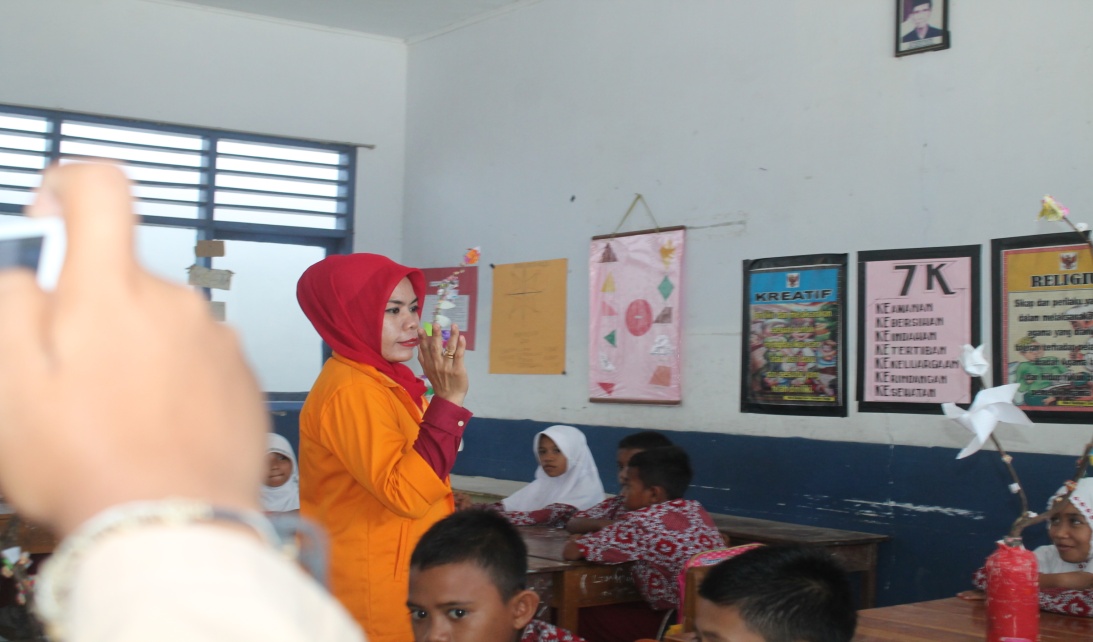 Guru membagi siswa dalam kelompok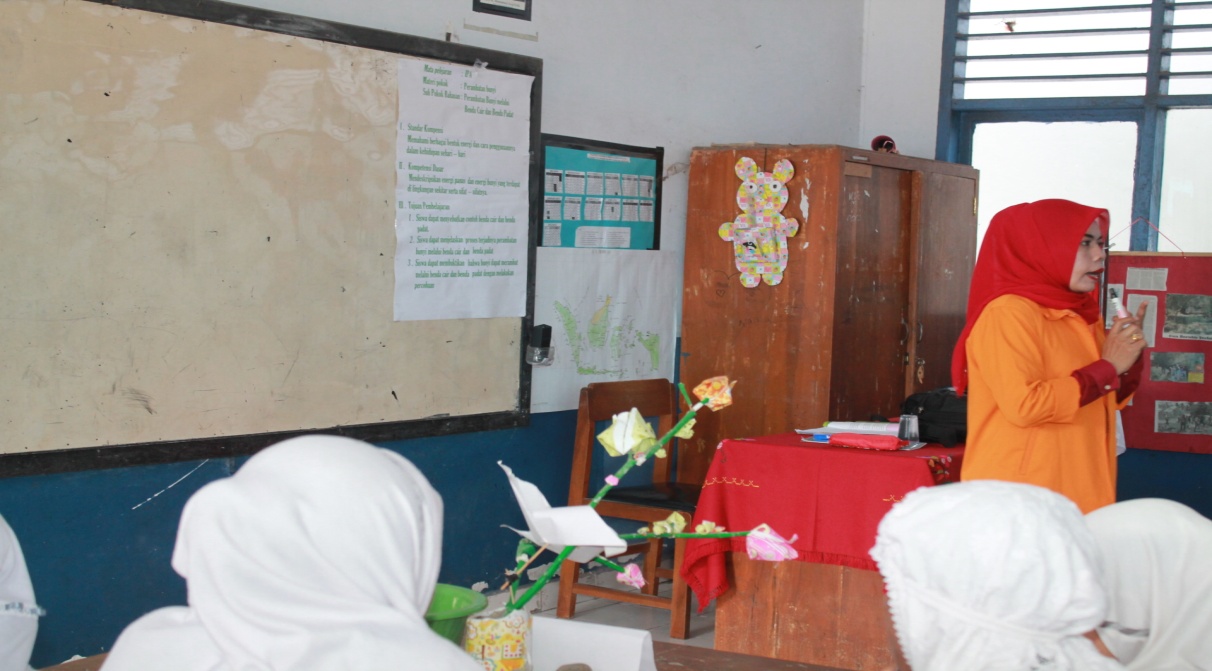 Guru menjelaskan Materi Pelajaran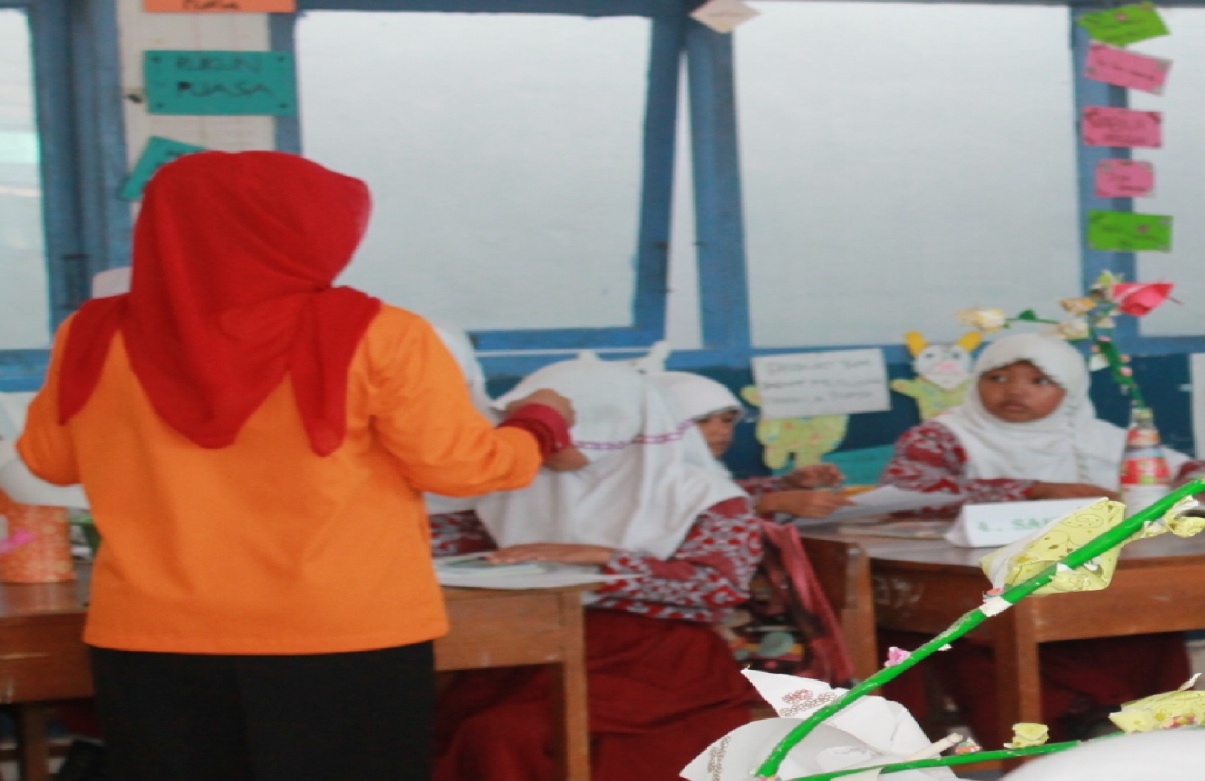 Guru Membagikan LKS Kepada Siswa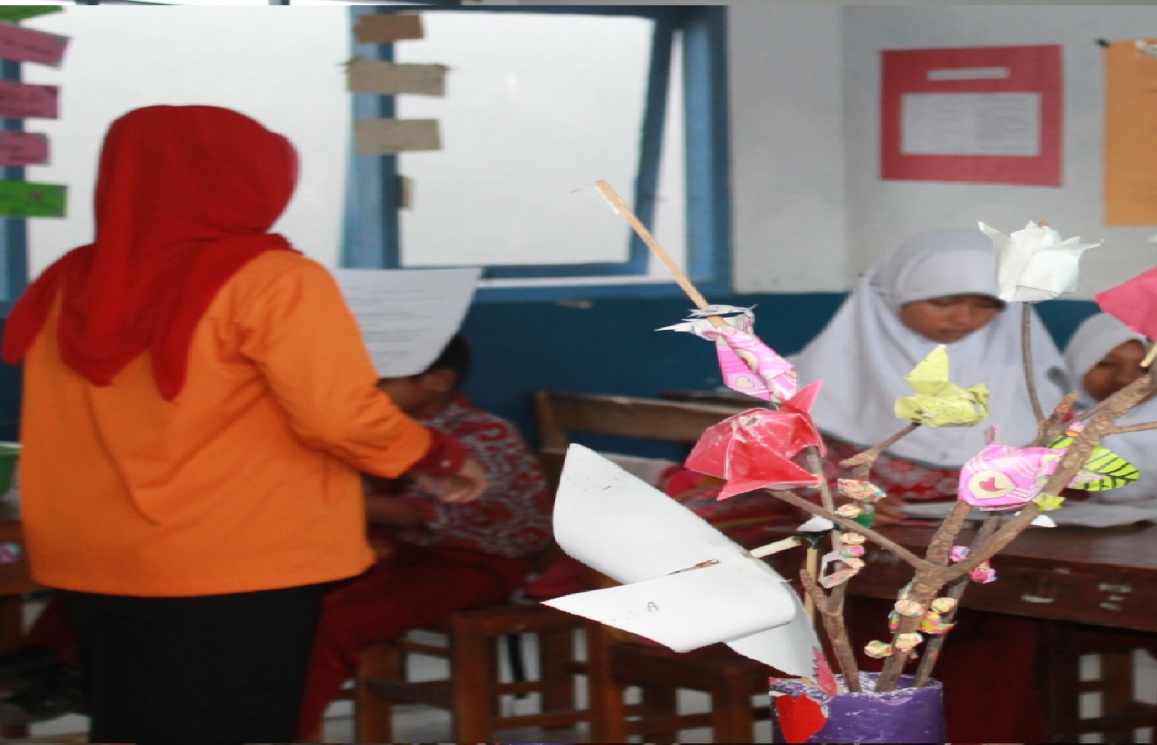 Guru membagikan Soal Evaluasi kepada masing-masing Siswa